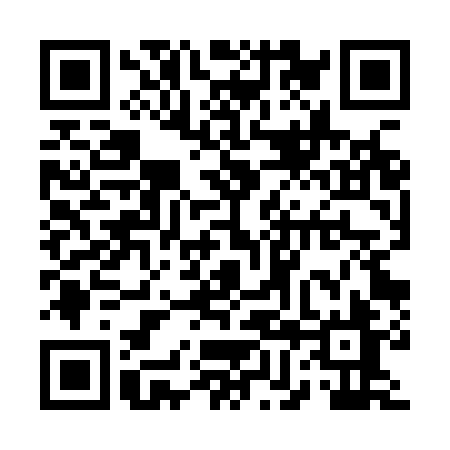 Ramadan times for Girona, SpainMon 11 Mar 2024 - Wed 10 Apr 2024High Latitude Method: Angle Based RulePrayer Calculation Method: Muslim World LeagueAsar Calculation Method: HanafiPrayer times provided by https://www.salahtimes.comDateDayFajrSuhurSunriseDhuhrAsrIftarMaghribIsha11Mon5:345:347:0712:595:046:516:518:1812Tue5:325:327:0512:585:056:526:528:2013Wed5:305:307:0312:585:066:536:538:2114Thu5:295:297:0212:585:076:556:558:2215Fri5:275:277:0012:575:086:566:568:2316Sat5:255:256:5812:575:096:576:578:2517Sun5:235:236:5712:575:106:586:588:2618Mon5:215:216:5512:575:116:596:598:2719Tue5:205:206:5312:565:127:007:008:2820Wed5:185:186:5112:565:127:017:018:3021Thu5:165:166:5012:565:137:027:028:3122Fri5:145:146:4812:555:147:047:048:3223Sat5:125:126:4612:555:157:057:058:3324Sun5:105:106:4512:555:167:067:068:3525Mon5:085:086:4312:555:177:077:078:3626Tue5:065:066:4112:545:177:087:088:3727Wed5:045:046:3912:545:187:097:098:3928Thu5:035:036:3812:545:197:107:108:4029Fri5:015:016:3612:535:207:117:118:4130Sat4:594:596:3412:535:217:127:128:4231Sun5:575:577:331:536:218:148:149:441Mon5:555:557:311:526:228:158:159:452Tue5:535:537:291:526:238:168:169:463Wed5:515:517:271:526:248:178:179:484Thu5:495:497:261:526:248:188:189:495Fri5:475:477:241:516:258:198:199:516Sat5:455:457:221:516:268:208:209:527Sun5:435:437:211:516:278:218:219:538Mon5:415:417:191:506:278:228:229:559Tue5:395:397:171:506:288:248:249:5610Wed5:375:377:161:506:298:258:259:58